ForenameSurnameCurrent Job RolePersonal informationPersonal profileExample:I am a dedicated recruitment consultant with three years’ experience, and am looking for 
a challenging new role. I am target-driven, have a positive attitude, and great organisational and interpersonal skills.Employment historyJob title, name of employer, location, month and year started – present (or month and year that you left).Briefly list the duties you had, and skills you learned while working here. Choose skills or qualities that the employer has listed in their job description.Example:Junior Recruitment Consultant, Blue Arrow, Luton, 
October 2016 – presentMy key responsibilities included publishing job 
adverts, screening applicants to pass on to the employer, liaising with new clients and taking phone calls from job seekers.I have also learned about maintaining client relationships and building good working relationships.What jobs should you include?Any jobs you’ve had in the administrative and secretarial, customer services or sales sector will be useful to include 
here, as lots of the skills will overlap and show you’re a good candidate for the role.If you have recently left education, or are new to this type 
of work, try to include any jobs you’ve had that will highlight 
the skills the employer is looking for. For example, if you have worked on the reception desk in a school, use this to show that you have developed a good telephone manner, paperwork organisation and the ability to prioritise your workload.EducationName of course or qualification, name of training centre 
or education centre, dates you were in attendance or you completed the course.Explain briefly the training certificate relevant to the job you are applying to. What did you learn that is relevant to the job?Example:Microsoft Office Plus Diploma, Pittman Training, 
Bedford, NovemberCovered the key areas of MS packages including 
Word, Outlook, Excel, PowerPoint and Access, as well 
as two elective courses in Excel expert and effective business communication.If you have completed courses or gained certificates in other work-related areas, or first aid, include that information here.SkillsExample:Communication skills – ‘In my current role I have been 
actively improving my communication skills. This includes listening carefully to others, ensuring that information is 
passed on correctly and efficiently and being aware of other people’s situations and backgrounds. I feel more confident in contacting successful and unsuccessful candidates about roles they have applied for.’Multi-tasking and prioritising – ‘Particularly during the busiest times of year, I have learned how to manage my workload, 
work on multiple projects and prioritise what jobs need dealing with first.’ReferencesFirst Name, Surname and Job TitleRelation to you in the work place (if it isn’t obvious 
from the job title), work contact number (or main company phone number which they can be reached through) and work email address.Example:Jane Smith, Manager at Blue Arrow, Luton07888 888888janesmith@email.comWho should you include as a reference?Your first reference should ideally be from a senior colleague 
or manager who you’ve been working closely with in your most recent role. The second reference can be from a current colleague, or line manager or supervisor from a previous job. 
It’s best practice to ask someone if they will be a reference for you before they are contacted. Be aware that not all employers actually contact references, but it’s important to have them available if needed.It’s important to remember that while you are in your current job, consider that you may not want your reference (e.g. your current boss) to be contacted until you have had an interview for a new possible job, or are actually offered it. This is because, for instance, if you weren’t offered the new job, and end up staying in your current job then you might not want your manager having been contacted as a reference. It can cause tension or awkward conversations about why you were trying to leave. A good way to get around this is to simply write ‘References available on request’. This shows the new employer that they can ask you 
for them as needed, but also means you can ask them to only contact them if you are offered the job, and then have time to ask the reference if it’s okay for them to be contacted. Most potential employers will be happy to wait to do this after offering you the job.If you have only had one previous job, or have been studying, 
it is okay to include a tutor as a reference, or someone else as 
a character reference (who is not related to you).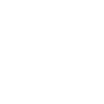 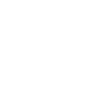 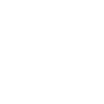 